National Walking Month – May 2018Teaming up for Health Walking Challenge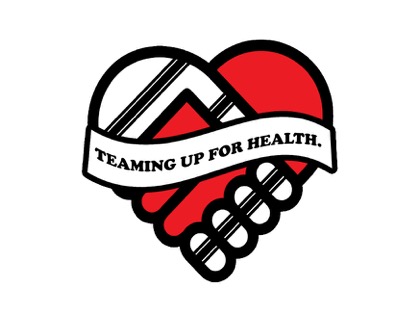 The Teaming up for health partnership are inviting fans of the Rugby League Clubs and Hull 2020 Health Champions to complete and log walking during May which is National Walking Month. Each time you walk for at least 20 minutes, where you can talk but not sing, please give yourself a tick on the calendar below. At the end of the month please return by Wednesday 6th June 2018. After this date the winning team will be announced. Please utilise the following in social media #hullthy, teaming up for health, @hullkrofficial, @HullChampions, @hullfcofficial, @NHSHullCCG and @hullccnews. More information about National Walking Month, run by Living Streets, can be seen https://www.livingstreets.org.uk/what-you-can-do/campaigns/national-walking-month-2018. Hull KRHull FC2020 Health ChampionsLizzie.Borrill@hullkr.co.ukOlivia.Jackson@hullfc.comEmma.Kelly25@nhs.netChristine.ebeltoft@nhs.netCommunity TrustKCOM Craven ParkPoorhouse LaneHull HU9 5HECommunity FoundationThe KC StadiumWest ParkHull HU3 6HUNHS Hull CCG2nd Floor, Wilberforce CourtAlfred Gelder StreetHull HU1 1UYFitmums & Friends, member name:Fitmums & Friends, member name:Fitmums & Friends, member name:Fitmums & Friends, member name:Tues 1stThur 17th Wed 2ndFri 18th Thur 3rdSat 19th Fri 4thSun 20thSat 5thMon 21thSun 6thTues 22ndMon 7thWed 23rd  Tues 8th Thur 24th Wed 9th Fri 25thThur 10thSat 26th Fri 11thSun 27th Sat 12th Mon 28thSun 13th Tue 29thMon 14thWed 30th Tue 15thThur 31st Wed 16th 